Edital PROEXT nº 24 de 24 de Agosto de 2018http://snct.im.ufrrj.br/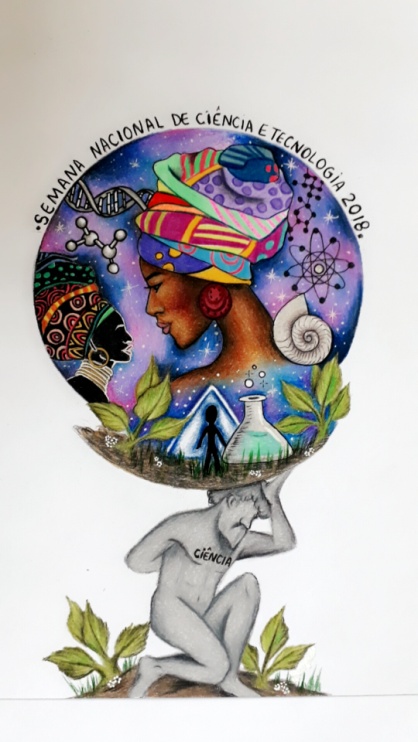 ATENÇÃO: PRORROGADO O PRAZO PARA AS INSCRIÇÕES DE ATIVIDADES NA SNCT-UFRRJ/2018AçãoDatasInscrições de Atividades (Edital http://snct.im.ufrrj.br/)24/08 a 16/09/2018 até às 23h59minInscrições Alunos Voluntários Graduação e Pós- Graduação (http://snct.im.ufrrj.br/ aba voluntários)24/08 a 16/09/2018 até às 23h59minInscrições Alunos voluntários (Fórum Internacionalização http://snct.im.ufrrj.br/ aba voluntários).24/08 a 16/09/2018 até às 23h59minDivulgação da relação das propostas selecionadas20/09/2018Divulgação da planilha com das datas e com os locais com a respectiva atividade.01/10/2018Abertura da SNCT 201815/10/2018 ás 9 horas - GustavãoEncerramento19/10/2018